Zhou Dynasty and Confucianism Add dates of the Chinese Dynasties to your timeline. Shang Dynasty: 1532 B.C.- 1027 B.C. 		Zhou Dynasty: 1027 B.C.-256 B.C.Qin Dynasty: 221 B.C- 206 B.C. 			Han Dynasty: 206 B.C. -220 B.C.Around 1700 B.C. the Shang family seized power in China and became the ruling dynasty. The Shang built the first cities and ruled with the help of powerful nobles.  The Shang also developed a system of calligraphy (picture writing) that is still used in China today!The Zhou Come to Power: In 1027 B.C., the Shang were conquered, marking the beginning of the Zhou Dynasty (pronounced joh). The new Zhou ruler justified his rule as the Mandate of Heaven; the Chinese believe that their ruler was chosen to rule by heaven, and that heaven would also overthrow a bad ruler. Scholars taught that if a ruler became selfish and thought of himself first, before the people, then heaven would bring floods, riots, and revolts to end his reign. Then a new ruling family would emerge. 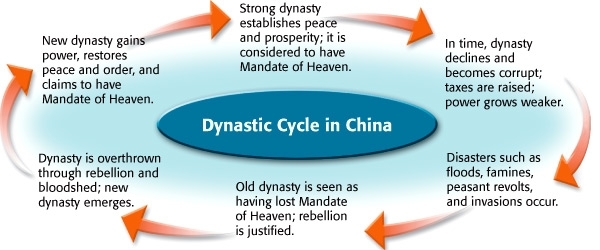 Feudalism: After coming to power, the Zhou conquered neighboring peoples and made them a part of China, this created a huge empire. The Zhou rulers established a political system called feudalism in which land was given to nobles in exchange for military service. As the Zhou continued to grow, some nobles became too powerful for the rulers to control and China was plunged into civil war. This time period is known as the Period of Warring States, and lasted for almost 500 years. One person that lived during this time of civil war was Confucius. 
Technology: Even through the Period of Warring States, the Zhou had many technological achievements. The advancements of iron technology allowed the Zhou to create weapons that were much stronger; this allowed them to conquer neighboring groups. They also used iron tools in farming, which lead to an increase in food production and a larger population.  The Zhou maintained a road and canal system to facilitate trade, silk was the most valuable item traded. 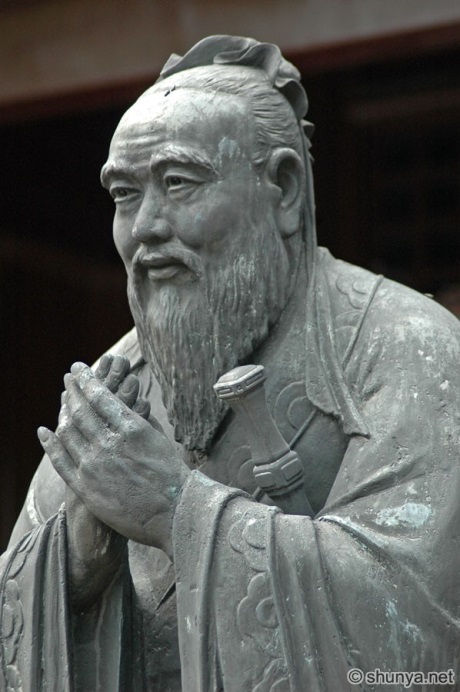 